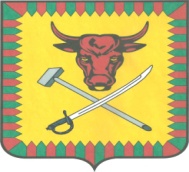 СОВЕТ МУНИЦИПАЛЬНОГО  РАЙОНА«ЧИТИНСКИЙ РАЙОН»РЕШЕНИЕ31 октября 2018 года                                                                                    № 18г. Чита Об отклонении передачи осуществления части полномочий по решению вопроса местного значения по созданию условий для организации досуга и обеспечения жителей поселения услугами организаций культуры муниципальным районом «Читинский район» от сельского поселения «Ингодинское» на 2019 годРуководствуясь ч.4 ст.15 Федерального закона от 06.10.2003 № 131-ФЗ «Об общих принципах организации местного самоуправления в Российской Федерации» (с изменениями и дополнениями), Уставом муниципального района «Читинский район», Порядком заключения соглашений между органами местного самоуправления муниципального района «Читинский район» и органами местного самоуправления поселений, входящих в состав муниципального района, утвержденного Решением Совета муниципального района «Читинский район» от 27.02.2015 года № 141,  рассмотрев Решение Совета сельского поселения «Ингодинское» от 25.05.2018 года № 135 «О передаче полномочий в области культуры на уровень муниципального района «Читинский район» Совет муниципального района «Читинский район» решил:1.Отклонить передачу осуществления части полномочий по решению вопроса местного значения по созданию условий для организации досуга и обеспечения жителей поселения услугами организаций культуры муниципальным районом «Читинский район» от сельского поселения «Ингодинское» на 2019 год.2. Настоящее решение вступает в силу на следующий день, после дня его официального опубликования (обнародования).3. Настоящее решение опубликовать (обнародовать) в уполномоченном печатном органе и разместить на официальном сайте муниципального района «Читинский район».Глава муниципального района«Читинский район»                                                                          В.А. Захаров